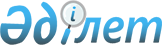 2011-2013 жылдарға арналған аудандық бюджет туралы
					
			Күшін жойған
			
			
		
					Солтүстік Қазақстан облысы Мамлют аудандық мәслихатының 2010 жылғы 24 желтоқсандағы N 28/2 шешімі. Солтүстік Қазақстан облысы Мамлют ауданының Әділет басқармасында 2011 жылғы 21 қаңтарда N 13-10-129 тіркелді. Қолдану мерзімінің өтуіне байланысты күшін жойды (Солтүстік Қазақстан облысы Мамлют аудандық мәслихатының 2012 жылғы 11 маусымдағы N 82)

      Ескерту. Қолдану мерзімінің өтуіне байланысты күшін жойды (Солтүстік Қазақстан облысы Мамлют аудандық мәслихатының 2012.06.11 N 82)      Қазақстан Республикасының 2008 жылғы 4 желтоқсандағы № 95-ІV Бюджеттік Кодексiнің 75-бабына, Қазақстан Республикасы «Қазақстан Республикасындағы жергілікті мемлекеттік басқару және өзін-өзі басқару туралы» 2001 жылғы 23 қаңтардағы № 148 Заңының 6-бабына сәйкес аудандық мәслихат ШЕШТІ:



      1. 2011-213 жылдарға арналған аудандық бюджет 1, 2 және 3 қосымшаларға сәйкес, соның ішінде 2011 жылға келесі көлемде бекітілсін:

      1) кірістер - 1876626 мың теңге, соның ішінде:

      салықтық түсімдер - 214410 мың теңге;

      салықтық емес түсімдер - 5643 мың теңге;

      негізгі капиталды сатудан түскен түсімдер - 13280 мың теңге;

      трансферттер түсімі - 1643293 мың теңге;»;

      2) шығындар - 1838671,9 мың теңге;

      3) таза бюджеттік кредиттеу - 63406,7 мың теңге, соның ішінде:

      бюджеттік кредиттер - 63999,7 мың теңге;

      бюджеттік кредиттерді өтеу - 593 мың теңге;

      4) қаржылық активтермен операция бойынша сальдо – 0 мың теңге;

      5) бюджет тапшылығы (профициті) - -25452,6 мың теңге;»;

      6) бюджеттің тапшылығын қаржыландыру (профицитті пайдалану) - 25452,6 мың теңге, соның ішінде:

      қарыздар түсімі – 62511 мың теңге;

      қарыздарды төлеу – 49593 мың теңге.

      Ескерту. 1-тармаққа өзгерту енгізілді - Солтүстік Қазақстан облысы Мамлют ауданының мәслихатының 2011.03.28 N 31/2; 2011.05.16 N 32/5; 2011.07.25 N 34/1; 2011.10.28 N 37/1; 2011.11.21 N 38/1 Шешімдерімен



      2. 2011 жылға арналған ауданның бюджет кірісі Қазақстан Республикасы Бюджет Кодексiне сәйкес, салық түсімдері есебінен жүзеге асыруды орнату:

      аудандық бюджетке 100 % мөлшерінде бөлінетін бір жолғы талондар бойынша қызметін жүзеге асыратын жеке тұлғалардың жеке табыс салығы; 

      әлеуметтік салық 100 % мөлшерінде аудандық бюджет есебіне қосылумен;

      мүлікке салық;

      жер салығы;

      көлік құралдарына салынатын салық;

      бірыңғай жер салығы;

      акциздер, акциздерден басқа, республикалық бюджет есебіне қосылумен;

      табиғи және басқа да ресурстарды қолданудағы түсімдер;

      жиындардан басқа, кәсіпкерлік және кәсіптік қызметті жүргізгені үшін жиындар республикалық бюджет есебіне қосылумен; 

      ойын бизнестеріне салық;

      мемлекеттік баж, мемлекеттік баж және консулдық жиындарынан басқа, республикалық бюджет есебіне қосылумен.

      Ескерту. 2-тармаққа өзгерту енгізілді - Солтүстік Қазақстан облысы Мамлют ауданының мәслихатының 2011.03.28 N 31/2 Шешімімен



      3. Ауданның бюджет кірісі салықтық емес түсімдер есебінен жүзеге асыруды орнату:

      коммуналдық мемлекеттік кәсіпорындардың таза кірісінің бір бөлігінің түсімдері;

      ауданның коммуналдық меншігінің мүлкін жалға беруден түсетін кірістер; 

      аудандық бюджеттен қаржыландырылатын мемлекеттік мекемелердің тауарларды (жұмыстарды, қызметтерді) өткізуінен түсетін түсімдер;

      жергілікті бюджетке басқа да салықтық емес түсімдер;

      Ескерту. 3-тармақ жаңа редакцияда - Солтүстік Қазақстан облысы Мамлют ауданының мәслихатының 2011.10.28 N 37/1 Шешімімен



      4. Ауданның бюджет кірісі негізгі капиталды сатудан түсетін түсімдер есебінен жүзеге асыруды орнату:

      ауыл шаруашылығы мақсатындағы жер учаскелерін қоспағанда, жер учаскелерін сатудан түсетін түсімдер;

      жер учаскелерін жалға беру құқығын сатқаны үшін төлемақы аудан бюджетіне негізгі капиталды сатудан түсетін түсімдер болып табылады.

      Ескерту. 4-тармақ жаңа редакцияда - Солтүстік Қазақстан облысы Мамлют ауданының мәслихатының 2011.10.28 N 37/1 Шешімімен



      5. Ауданның бюджет кірісін жүзеге асыруды орнату:

      мемлекеттік бюджеттен берілген бюджеттік несиелерді төлеуді түскен түскен түсімдерден.



      6. 2011 жылға арналған аудандық бюджет дамуының бюджеттік бағдарламаларының тізбесі бюджеттік инвестициялық жобаларға және бағдарламаларға бөлумен 4 қосымшаға сәйкес бекітілсін.



      7. 2011 жылға арналған аудандық мәні бар қаланың және ауылдық (селолық) округтің бюджеттік бағдарламаларының тізбесі 5 қосымшаға сәйкес бекітілсін. 



      8. 2011 жылға арналған аудандық бюджетті орындалуы кезіндегі секвестрлеуге жатпайтын аудандық бюджеттің бағдарламаларының тізбесі 6 қосымшаға сәйкес бекітілсін. 



      9. 2011 жылға бірыңғай санатты мұқтаж азаматтарға 20550,2 мың теңге мөлшерінде әлеуметтік көмек көрсетуге арналған бағдарламаларының тізбесі шығыстар бекітілсін.

      Ескерту. 9-тармақ жаңа редакцияда - Солтүстік Қазақстан облысы Мамлют ауданының мәслихатының 2011.11.21 N 38/1 Шешімімен



      10. «Жалпы білім беру» бюджеттік бағдарламасы 8 қосымшаға сәйкес бекітілсін.

      Ескерту. 10-тармаққа өзгерту енгізілді - Солтүстік Қазақстан облысы Мамлют ауданының мәслихатының 2011.03.28 N 31/2 Шешімімен

      10-1. бюджеттік бағдарламалар бойынша шығыстарға 2011 жылдың 1 қаңтарына қалыптасқан сомасы 12534,6 мың теңге, бос бюджеттік қаржының қалдықтарын, 9 қосымшаға сәйкес бағыттау;

      Ескерту. 10-тармақ 10-1-тармақпен толықтырылды - Солтүстік Қазақстан облысы Мамлют ауданының мәслихатының 2011.03.28 N 31/2 Шешімімен



      11. 2011 жылға аудандық бюджетке республикалық бюджеттен берілетін трансферттер есебінен дамыту мынадай мөлшерде есептелсін:

      1) Мамлютка қаласындағы (2 кезекте) су құбырларын тарату жүйелерін қайта қалпына келтіруге – 143723 мың теңге;

      2) білім ұйымдарының мектепке дейінгі мемлекеттік білім беру тапсырысын жүзеге асыруға – 38212 мың теңге

      3) Қазақстан Республикасының 2011-2020 жылдарға Мемлекеттік білім беру бағдарламасын жүзеге асыруға – 14644 мың теңге, соның ішінде:

      бастауыш, негізгі орта және жалпы орта білім беру мемлекеттік мекемелерінде лингафондық және мультимедиялық кабинеттер құруға - 10816 мың теңге;

      үйде тәрбиеленіп, білім алатын мүгедек балаларды бағдарламалық қамтамасыз ету, жабдықтармен қамтамасыз етуге - 3828 мың теңге;

      4) ата анасының қамқорлығысыз қалған (балалар) балаларды және (жетім балалар) жетім балаларды күтетін қамқоршысына (тәрбиешісі) ай сайын ақша қаражатын төлеуге - 4279 мың теңге;

      5) мұқтаж азаматтарға үйде әлеуметтік арнайы көмек көрсетуді жүзеге асыруға – 1300 мың теңге;

      6) жастар тәжірибесін ұйымдастыруға «2020 – Жол картасы бизнесі» бағдарламалары шеңберінде жеке кәсіпкерлікке қолдау көрсету - 1719 мың теңге;

      7) кездейсоқ іс-шараларды өткізуге – 6264 мың теңге;

      8) мамандарға әлеуметтік көмек көрсету бойынша іс-шараларды жүзеге асыру – 4718 мың теңге;

      9) мектеп мұғалімдері және мектепке дейінгі білім беру ұйымдарының біліктілік санаттарына үстеме ақыны арттыруға сомасы 8991 мың теңге;

      10) Жұмыс пен қамту Бағдарламасы 2020 іс-шараларын жүзеге асыруға жалақыны мөлшерлік қаржыландыруға 1430 мың теңге сома;

      11) Жұмыс пен қамту Бағдарламасы 2020 іс-шараларын жүзеге асыруға жұмыс пен қамту орталықтарын құруға 6312 мың теңге сома;

      12) Жұмыс пен қамту Бағдарламасы 2020 шеңберінде инженерлік-коммуникациялық инфрақұрылымды жүзеге асыруға 14000 мың теңге сома.

      13) жұмыспен қамту 2020 Бағдарламасының шеңберінде мемлекеттік коммуналдық тұрғын-үй қорының құрылысына және (немесе) сатып алуға – 49002 мың теңге

      Ескерту. 11-тармаққа өзгерту енгізілді - Солтүстік Қазақстан облысы Мамлют ауданының мәслихатының 2011.03.28 N 31/2; 2011.11.21 N 38/1 Шешімдерімен



      12. 2011 жылға аудандық бюджетке облыстық бюджеттен берілетін трансферттер есебінен дамыту мынадай мөлшерде есептелсін:

      1) Мамлютка қаласындағы (2 кезекте) су құбырларын тарату жүйелерін қайта қалпына келтіруге – 0 мың теңге;

      2) коммуналдық тұрғын-үй құрылысына 7000 мың теңге;

      3) тууға жағдай жасау бойынша «Ұрпақ қоры» Бағдарламалары шеңберінде әлеуметтік көмек төлемдеріне – 13983 мың теңге;

      4) білім объектілері үшін (құрылма) ағаш жабынды өңдеу бойынша қызметтер, өрт сөндіру құралын сатып алу, өртке қарсы дабылдар орнатуға – 7973 мың теңге.

      5) мемлекеттік мекемелер мен кәсіпорындарға көмір алуға 3655 мың теңге сома;

      6) 905 мың теңге электрондық құжат айналымы жүйесін енгізуге.

      Ескерту. 12-тармаққа өзгерту енгізілді - Солтүстік Қазақстан облысы Мамлют ауданының мәслихатының 2011.03.28 N 31/2; 2011.07.25 N 34/1; 2011.11.21 N 38/1 Шешімдерімен

      12-1. 2011 жылға аудандық бюджетке областық бюджеттен аудан бюджетіне 1327772 мың теңге сомасында тапсырылатын бюджеттік субвенцияның мөлшерін ескерту;

      Ескерту. 12-тармақ 12-1-тармақпен толықтырылды - Солтүстік Қазақстан облысы Мамлют ауданының мәслихатының 2011.03.28 N 31/2 Шешімімен



      13. Мамандарды әлеуметтік қолдау шараларын жүзеге асыруға 2011 жылға арналған аудандық бюджетте республикалық бюджеттен берілетін бюджеттік несиелер 13511 мың теңге сомасында белгіленсін.

      Ескерту. 13-тармақ жаңа редацияда - Солтүстік Қазақстан облысы Мамлют ауданының мәслихатының 2011.11.21 N 38/1 Шешімімен

      13-1. Жұмыс пен қамту Бағдарламасы 2020 тұрғын үйді алуға және (немесе) құрылысқа 49000 мың теңге сома бюджеттік несиені бағыттау;

      Ескерту. 13-тармақ 13-1-тармақпен толықтырылды - Солтүстік Қазақстан облысы Мамлют ауданының мәслихатының 2011.03.28 N 31/2 Шешімімен



      14. 2011 жылға ауданның жергілікті атқарушы органының резерві 260 мың теңге сомасында бекітілсін.



      15.Бюджеттік салалардың қызметкерлерінің еңбек ақысының толық төленуі қамтамасыз етілсін.



      16. Ауылдық (селолық) жерлерде қызмет ететін әлеуметтік қамтамасыз ету, білім беру, мәдениет және спорт саласы мемлекеттік қызметкер емес мамандарының, осы салалардағы қалалық жағдайда қызмет ететін қызметкерлермен салыстырғанда, тарифтік ставкалары жиырма бес пайызға жоғарыланған қызметтік жалақысы сақталуы белгіленсін.

      Ескерту. 16-тармаққа өзгерту енгізілді - Солтүстік Қазақстан облысы Мамлют ауданының мәслихатының 2011.03.28 N 31/2 Шешімімен



      17. алынып тасталды - Солтүстік Қазақстан облысы Мамлют ауданының мәслихатының 2011.03.28 N 31/2 Шешімімен



      18. Осы шешім 2011 жылдың 1 қаңтарынан бастап қолданысқа енгізіледi.      Аудандық мәслихат                          Аудандық мәслихаттың

      сессиясының төрағасы                       хатшысы

      А. Тәжиев                                  А. Қошанов      КЕЛІСІЛГЕН:

      «Солтүстік Қазақстан облысы

      Мамлют аудандық экономика және

      қаржы бөлімі» мемлекеттік

      мекемесінің бастығы (ЭҚБ)                  А. Яковенко

      24 желтоқсан 2010 жыл

Аудандық мәслихаттың

2010 жылғы 24 желтоқсандағы

№ 28/2 шешіміне 1-қосымша 2011 жылға Мамлют аудандық бюджет      Ескерту. 1-қосымша жаңа редакцияда - Солтүстік Қазақстан облысы Мамлют ауданының мәслихатының 2011.11.21 N 38/1 Шешімімен

Аудандық мәслихаттың

2010 жылғы 24 желтоқсандағы

№ 28/2 шешіміне 2-қосымша 2012 жылға Мамлют аудандық бюджет

Аудандық мәслихаттың

2010 жылғы 24 желтоқсандағы

№ 28/2 шешіміне 3-қосымша 2013 жылға Мамлют аудандық бюджет

Аудандық мәслихаттың

2010 жылғы 24 желтоқсандағы

№ 28/2 шешіміне 4-қосымша 2011 жылға республикалық және облыстық бюджеттерден нысаналы трансферттер мен несиелер есебінен қаржыландырылатын бюджеттік инвестициялық жобалардың тізімі      Ескерту. 4-қосымша жаңа редакцияда - Солтүстік Қазақстан облысы Мамлют ауданының мәслихатының 2011.11.21 N 38/1 Шешімімен

Аудандық мәслихаттың

2010 жылғы 24 желтоқсандағы

№ 28/2 шешіміне 5-қосымша 2011 жылға аудандық маңызы бар қала және әр ауылдық (селолық) округтің бюджеттік бағдарламалары      Ескерту. 5-қосымша жаңа редакцияда - Солтүстік Қазақстан облысы Мамлют ауданының мәслихатының 2011.10.28 N 37/1 Шешіміменкестенің жалғасыкестенің жалғасы

Аудандық мәслихаттың

2010 жылғы 24 желтоқсандағы

№ 28/2 шешіміне 6-қосымша 2011 жылға аудандық бюджеттің орындалу процессiнде секвестрлеуге тиісті емес аудандық бюджеттік бағдарламалардың тiзбесi

Аудандық мәслихаттың

2010 жылғы 24 желтоқсандағы

№ 28/2 шешіміне 7-қосымша 2011 жылға бірыңғай санаттағы мұқтаж азаматтарға әлеуметтік көмек түрлері      Ескерту. 7-қосымша жаңа редакцияда - Солтүстік Қазақстан облысы Мамлют ауданының мәслихатының 2011.11.21 N 38/1 Шешімімен

Аудандық мәслихаттың

2010 жылғы 24 желтоқсандағы

№ 28/2 шешіміне 8-қосымша 2011 жылға бюджетті орындауда 464.003.000 бағдарламасы бойынша "Жалпы білім беру" сома бөлінісі      Ескерту. 8-қосымша жаңа редакцияда - Солтүстік Қазақстан облысы Мамлют ауданының мәслихатының 2011.11.21 N 38/1 Шешімімен

Аудандық мәслихаттың

2010 жылғы 24 желтоқсандағы

№ 28/2 шешіміне 9-қосымша 2011 жылдың 1 қаңтарына бюджет қаражатының бос қалдықтарын бағыттау      Ескерту. 9-қосымша жаңа редакцияда - Солтүстік Қазақстан облысы Мамлют ауданының мәслихатының 2011.03.28 N 31/2 Шешімімен
					© 2012. Қазақстан Республикасы Әділет министрлігінің «Қазақстан Республикасының Заңнама және құқықтық ақпарат институты» ШЖҚ РМК
				Са

на

тыКла

ссIшкi

кла

ссАтауыСома, мың теңге123451) КІРІСТЕР18766261Салықтық түсімдер21441001Табыс салығы7802 Жеке табыс салығы78003Әлеуметтік салық1081141Әлеуметтік салық10811404Меншiкке салынатын салықтар883341Мүлiкке салынатын салықтар534573Жер салығы72604Көлiк құралдарына салынатын салық253175Бірыңғай жер салығы230005Тауарларға, жұмыстарға және қызметтерге салынатын iшкi салықтар151122Акциздер27323Табиғи және басқа ресурстарды пайдаланғаны үшiн түсетiн түсiмдер76204Кәсiпкерлiк және кәсiби қызметтi жүргiзгенi үшiн алынатын алымдар47555Ойын бизнесіне салық508Заңдық мәнді іс-әрекеттерді жасағаны және (немесе) оған уәкілеттігі бар мемлекеттік органдар немесе лауазымды адамдар құжаттар бергені үшін алынатын міндетті төлемдер20701Мемлекеттік баж20702Салықтық емес түсiмдер564301Мемлекеттік меншіктен түсетін кірістер6811Мемлекеттік кәсіпорындардың таза кірісі бөлігінің түсімдері315Мемлекет меншігіндегі мүлікті жалға беруден түсетін кірістер65002Мемлекеттік бюджеттен қаржыландырылатын мемлекеттік мекемелердің тауарларды (жұмыстарды, қызметтерді) өткізуінен түсетін түсімдер121Мемлекеттік бюджеттен қаржыландырылатын мемлекеттік мекемелердің тауарларды (жұмыстарды, қызметтерді) өткізуінен түсетін түсімдер1206Басқа да салықтық емес түсiмдер49501Басқа да салықтық емес түсiмдер49503Негізгі капиталды сатудан түсетін түсімдер1328003Жерді сату және материалдық емес активтер132801Жерді сату129822Материалдық емес активтерді сату2984Ресми трансферттердің түсімдері164329302Мемлекеттiк басқарудың жоғары тұрған органдарынан түсетiн трансферттер16432932Облыстық бюджеттен түсетiн трансферттер1643293Функционалдық топФункционалдық топФункционалдық топФункционалдық топСома мың теңгеБюджеттік бағдарламалардың әкімгеріБюджеттік бағдарламалардың әкімгеріБюджеттік бағдарламалардың әкімгеріСома мың теңгеБағдарламаБағдарламаСома мың теңгеАтауыСома мың теңге123452) Шығыстар1838671,901Жалпы сипаттағы мемлекеттік қызметтер көрсету167598,9112Аудан (облыстық маңызы бар қала) мәслихаттың аппараты13883001Аудандық (облыстық маңызы бар қала) мәслихаттың қызметін қамтамасыз ету бойынша қызметтер13858003Мемлекеттік органдардың күрделі шығыстары25122Аудан (облыстық маңызы бар қала) әкімінің аппараты46060001Аудан (облыстық маңызы бар қала) әкімінің қызметін қамтамасыз ету бойынша қызметтер45215003Мемлекеттік органдардың күрделі шығыстары845123Қаладағы аудан, аудандық маңызы бар қала, кент, ауыл (село), ауылдық (селолық) округ әкімінің аппараты90235,5001Қаладағы ауданның аудандық маңызы бар қаланың, кенттің, ауылдың (селоның), ауылдық (селолық) округтің әкімі аппаратының қызметін қамтамасыз ету бойынша қызметтер90020,5022Мемлекеттік органдардың күрделі шығыстары215459Ауданның (облыстық маңызы бар қаланың) экономика және қаржы бөлімі17420,4003Салық салу мақсатында мүлікті бағалауды жүргізу477,5004Біржолғы талондарды беру жөніндегі жұмысты және біржолғы талондарды іске асырудан сомаларды жинаудың толықтығын қамтамасыз етуді ұйымдастыру563011Коммуналдық меншікке түскен мүлікті есепке алу, сақтау, бағалау және сату136001Экономикалық саясатты, қалыптастыру мен дамыту, мемлекеттік жоспарлау ауданның (облыстық маңызы бар қаланың) бюджеттік атқару және коммуналдық меншігін басқару саласындағы мемлекеттік саясатты іске асыру жөніндегі қызметтер16074,9015Мемлекеттік органдардың күрделі шығыстары16902Қорғаныс5120,4122Аудан (облыстық маңызы бар қала) әкімінің аппараты5120,4005Жалпыға бірдей әскери міндетті атқару шеңберіндегі іс-шаралар4935,4006Аудан (облыстық маңыздағы қала) шеңберінде төтенше жағдайдан құтқару және ескерту18504Білім беру1235820,2464Аудан (облыстық маңызы бар қала) білім беру бөлімі35658009Мектепке дейінгі тәрбиелеу мен оқыту қызметін қамтамасыз ету26667021Мектеп мұғалімдеріне және мектепке дейінгі ұйымдардың тәрбиешілеріне біліктілік санаты үшін қосымша ақы көлемін ұлғайту8991123Қаладағы аудан, аудандық маңызы бар қала, кент, ауыл (село), ауылдық (селолық) округ әкімінің аппараты986005Ауылдық (селолық) жерлерде балаларды мектепке дейін тегін алып баруды және кері алып келуді ұйымдастыру986464Аудан (облыстық маңызы бар қала) білім беру бөлімі1199176,2003Жалпы білім беру1141318006Балалар үшін қосымша білім беру34768,2001Білім облысында жергілікті деңгейде мемлекеттік саясатты жүзеге асыру бойынша қызметтер6883004Ауданның (аудандық маңызы бар қаланың) мемлекеттік білім беру мекемелерінде білім беру жүйесін ақпараттандыру2100005Ауданның (облыстық маңызы бар қаланың) мемлекеттік білім беру ұйымдары үшін оқулықтар сатып алу және жеткізу6000015Ата анасының қамқорлығынсыз қалған (балалар) балалардың және (жетім-балала) жетім балалардың күтуші қамқоршысына (тәрбиешісі) айсайынғы ақша қаражат төлемдері4279020Үйде тәрбиеленiп, бiлiм алатын мүгедек балаларды бағдарламалық қамтамасыз ету, жабдықтармен қамтамасыз ету382806Әлеуметтік көмек және әлеуметтік қамсыздандыру112120451Аудан (облыстық маңызы бар қала) жұмыспен қамту және әлеуметтік бағдарламалар бөлімі112120002Жұмыспен қамту бағдарламасы18834,8005Мемлекеттік атаулы әлеуметтік көмек9897007Жергілікті өкілетті органдардың шешімі бойынша азаматтардың жекелеген топтарына әлеуметтік көмек20550,2010Үйде тәрбиеленiп, бiлiм алатын мүгедек балаларға материалдық көмек көрсету336,3014Мұқтаж азаматтарға үйде әлеуметтік көмек көрсету1709801618 жасқа дейiнгi балаларға төленетiн төлемдер14436,1017Мұқтаж мүгедектердi қажет гигиена құралдарымен және ым тiлiн меңгерген мамандардың қызметiмен, жеке бағдарламаға сәйкес жеке емшiлермен қамтамасыз ету4200,6023Жұмыспен қамту орталықтарының қызметін қамтамасыз ету6312001Жергілікті деңгейде халық үшін әлеуметтік бағдарламаларды жұмыспен қамтуды қамтамасыз етуді іске асыру саласындағы мемлекеттік саясатты іске асыру жөніндегі қызметтер 19981011Жәрдемақыларды және басқа да әлеуметтік төлемдерді есептеу, төлеу мен жеткізу бойынша қызметтерге ақы төлеу47407Тұрғын үй-коммуналдық шаруашылық28147,9467Аудан (облыстық маңызы бар қала) құрылыс бөлімі10454003Мемлекеттік коммуналдық тұрғын-үй қорына тұрғын-үй сатып алу (немесе) және құрылыс7000019Тұрғын үй салу 2043022Жұмыспен қамту 2020 бағдарламасы шеңберінде инженерлік-

коммуникациялық инфрақұрылымдардың дамуы1411123Қаладағы аудан аудандық маңызы бар қала, кент, ауыл (село), ауылдық (селолық) округ әкімі аппаратының жұмыс істеуі17693,9014Елді мекендерде сумен жабдықтауды ұйымдастыру3711,3008Елді мекендерде көшелерді жарықтандыру5918009Елді мекендердің санитариясын қамтамасыз ету1042010Жерлеу орындарын күтіп -ұстау және тексіздерді жерлеу133,2011Елді мекендерді абаттандыру мен көгалдандыру6889,408Мәдениет, спорт, туризм және ақпараттық кеңістік84848,7123Қаладағы аудан, аудандық маңызы бар қала, кент, ауыл (село), ауылдық (селолық) округ әкімінің аппараты37603,5006Мәдени-демалыс жұмысын қолдау37603,5457Ауданның (облыстық маңызы бар қаланың) мәдениет, тілдерді дамыту, дене шынықтыру және спорт бөлімі35095,4003Мәдени-демалыс жұмысын қолдау13621009Аудандық (облыстық маңызы бар қалалық) деңгейде спорттық жарыстар өткiзу218,7010Әртүрлi спорт түрлерi бойынша аудан (облыстық маңызы бар қала) құрама командаларының мүшелерiн дайындау және олардың облыстық спорт жарыстарына қатысуы2811,3006Аудандық (қалалық) кiтапханалардың жұмыс iстеуi11234,4007Мемлекеттік тілді және Қазақстан халықтарының басқа да тілдерін дамыту904001Жергілікті деңгей мәдениет, тілдерді дамыту, дене шынықтыру және спорт саласындағы мемлекеттік саясатты іске асыру жөніндегі қызметтер6306456Ауданның (облыс маңызындағы қала) ішкі саясат бөлімі12149,8002Бұқаралық ақпарат құралдары арқылы мемлекеттік ақпарат саясатын жүргізу6696,1001Азаматтардың әлеуметтік оптимизмін жүзеге асыру және мемлекеттілікті нығайту ақпаратында жергілікті деңгейде мемлекеттік саясатты жүзеге асыру бойынша қызметтер5204003Жастар саясаты саласындағы өңірлік бағдарламаларды iске асыру249,710Ауыл, су, орман, балық шаруашылығы, ерекше қорғалатын табиғи аумақтар, қоршаған ортаны және жануарлар дүниесін қорғау, жер қатынастары174608,7474Ауданның (облыстық маңызы бар қаланың) ауыл шаруашылығы және ветеринария бөлімі18475,7001Жергілікті деңгейде ауыл шаруашылығы және ветеринария саласындағы мемлекеттік саясатты іске асыру жөніндегі қызметтер13110,2003Мемлекеттік органдардың күрделі шығыстары2,5005Мал көмінділерінің (биотермиялық шұңқырлардың) жұмыс істеуін қамтамасыз ету345007 Қаңғыбас иттер мен мысықтарды аулауды және жоюды ұйымдастыру300099Мамандардың әлеуметтік көмек көрсетуі жөніндегі шараларды іске асыру4718467Аудан (облыстық маңызы бар қала) құрылыс бөлімі143723012Су шаруашылығының объектілерін дамыту143723463Ауданның (облыстық маңызы бар қала) жер қатынастар бөлімі6146001Аудан (облыстық маңыздағы қала) аймағында жер қатынастарын реттеуді жергілікті деңгейде мемлекеттік саясатты жүзеге асыру бойынша қызметтер6146474Ауданның (облыстық маңызы бар қаланың) ауыл шаруашылығы және ветеринария бөлімі6264013Кездейсоқ іс-шаралар жүргізу626411Өнеркәсiп, сәулет, қала тұрғызу және құрылыс жұмысы6198467Аудандық (облыстық маңызы бар қала) құрылыс бөлімі6198001Құрылыста жергілікті деңгейде мемлекеттік саясатты жүзеге асыру бойынша қызметтер619812Көлік және коммуникациялар6422458Аудандық (облыс маңызындағы бар қала) тұрғын-үй-коммуналды шаруашылығы, жолаушылар көлiгi мен автомобиль жолдары бөлiмi6422023Автомобиль жолдарының қызмет етуін қамтамасыз ету642213Басқалар11467469Аудан (облыстық маңызы бар қала) кәсіпкерлік бөлімі4444001Кәсіпкерлікті және өнеркәсіпті жергілікті деңгейде мемлекеттік саясатты жүзеге асыру бойынша қызметтер4444451Аудан (облыстық маңызы бар қала) жұмыспен қамту және әлеуметтік бағдарламалар бөлімі1719022"Бизнестің жол картасы - 2020" бағдарламасы шеңберінде жәке кәсіпкерлікті қолдау1719458Аудандық (облыс маңызындағы бар қала) тұрғын-үй-коммуналды шаруашылығы, жолаушылар көлiгi мен автомобиль жолдары бөлiмi5044001Тұрғын-үй-коммуналды шаруашылығы, жолаушылар көлiгi мен автомобиль жолдарын жергілікті деңгейде мемлекеттік саясатты жүзеге асыру бойынша қызметтер5044459Ауданның (облыстық маңызы бар қаланың) экономика және қаржы бөлімі260012Ауданның (облыстық маңыздағы қала) атқарушы органының резерві26014Борышқа қызмет көрсету2459Ауданның (облыстық маңызы бар қаланың) экономика және қаржы бөлімі2021Жергілікті атқарушы органдардың облыстық бюджеттен қарыздар бойынша сыйақылар мен өзге де төлемдерді төлеу бойынша борышына қызмет көрсету215Трансферттер6318,1459Ауданның (облыстық маңызы бар қаланың) экономика және қаржы бөлімі6318,1006Нысаналы пайдаланылмаған (толық пайдаланылмаған) трансферттерді қайтару6318,13) Таза бюджеттік несиелеу63406,7Бюджеттік несиелер63999,707Тұрғын үй-коммуналдық шаруашылық49000467Аудан (облыстық маңызы бар қала) құрылыс бөлімі49000019Тұрғын үй салу4900010Ауыл, су, орман, балық шаруашылығы, ерекше қорғалатын табиғи аумақтар, қоршаған ортаны және жануарлар дүниесін қорғау, жер қатынастары14999,7474Ауданның (облыстық маңызы бар қаланың) ауыл шаруашылығы және ветеринария бөлімі14999,7009Мамандарды әлеуметтік қолдау шараларын іске асыруға берілетін бюджеттік кредиттер14999,75Бюджеттік кредиттерді өтеу59301Бюджеттік кредиттерді өтеу5931Мемлекеттік бюджеттен берілген бюджеттік кредиттерді өтеу5934) Қаржылық активтермен операциялық сальдо0Қаржылық активтерді сатып алу05) Бюджеттiң жетiспеушiлiгi (артықшылығы)-25452,66) Бюджеттiң жетiспеушiлiгiн (артықшылықты қолдану) қаржыландыру25452,67Қарыздар түсімі6251101Мемлекеттік ішкі қарыздар625112Қарыз алу келісім-шарттары6251116Қарыздарды төлеу49593459Ауданның (облыстық маңызы бар қаланың) экономика және қаржы бөлімі49593005Алда тұрған бюджетпен жергілікті атқарушы органның қарызын төлеу495938Қолданылатын бюджет қаражатының қалдықтары12534,601Бюджет қаражатының қалдықтары12534,61Бюджет қаражатының бос қалдықтары12534,6СанатыСанатыСанатыСанатыСома,

мың

теңгеКлассКлассКлассСома,

мың

теңгеIшкi классIшкi классСома,

мың

теңгеАтауыСома,

мың

теңге123451) КІРІСТЕР17092271Салықтық түсімдер22445001Табыс салығы6952Жеке табыс салығы69503Әлеуметтік салық1167791Әлеуметтік салық11677904Меншiкке салынатын салықтар918611Мүлiкке салынатын салықтар573473Жер салығы72134Көлiк құралдарына салынатын салық250515Бірыңғай жер салығы225005Тауарларға, жұмыстарға және қызметтерге салынатын iшкi салықтар121182Акциздер26053Табиғи және басқа ресурстарды пайдаланғаны үшiн түсетiн түсiмдер56704Кәсiпкерлiк және кәсiби қызметтi жүргiзгенi үшiн алынатын алымдар37865Ойын бизнесіне салық5708Заңдық мәнді іс-әрекеттерді жасағаны және (немесе) оған уәкілеттігі бар мемлекеттік органдар немесе лауазымды адамдар құжаттар бергені үшін алынатын міндетті төлемдер29971Мемлекеттік баж29972Салықтық емес түсiмдер429501Мемлекеттік меншіктен түсетін кірістер5505Мемлекет меншігіндегі мүлікті жалға беруден түсетін кірістер55006Басқа да салықтық емес түсiмдер37451Басқа да салықтық емес түсiмдер37453Негізгі капиталды сатудан түсетін түсімдер350003Жерді сату және материалдық емес активтер35001Жерді сату35004Ресми трансферттердің түсімдері147698202Мемлекеттiк басқарудың жоғары тұрған органдарынан түсетiн трансферттер14769822Облыстық бюджеттен түсетiн трансферттер1476982Функционалдық топФункционалдық топФункционалдық топФункционалдық топСома,

мың

теңгеБюджеттік бағдарламалардың әкімгеріБюджеттік бағдарламалардың әкімгеріБюджеттік бағдарламалардың әкімгеріСома,

мың

теңгеБағдарламаБағдарламаСома,

мың

теңгеАтауыСома,

мың

теңге123452) Шығыстар170922701Жалпы сипаттағы мемлекеттік қызметтер көрсету173601112Аудан (облыстық маңызы бар қала) мәслихаттың аппараты14520001Аудандық (облыстық маңызы бар қала) мәслихаттың қызметін қамтамасыз ету бойынша қызметтер14520122Аудан (облыстық маңызы бар қала) әкімінің аппараты46299001Аудан (облыстық маңызы бар қала) әкімінің қызметін қамтамасыз ету бойынша қызметтер46299123Қаладағы аудан, аудандық маңызы бар қала, кент, ауыл (село), ауылдық (селолық) округ әкімінің аппараты94737001Қаладағы ауданның аудандық маңызы бар қаланың, кенттің, ауылдың (селоның), ауылдық (селолық) округтің әкімі аппаратының қызметін қамтамасыз ету бойынша қызметтер94737459Ауданның (облыстық маңызы бар қаланың) экономика және қаржы бөлімі18045003Салық салу мақсатында мүлікті бағалауды жүргізу244004Біржолғы талондарды беру жөніндегі жұмысты және біржолғы талондарды іске асырудан сомаларды жинаудың толықтығын қамтамасыз етуді ұйымдастыру605001Экономикалық саясатты, қалыптастыру мен дамыту, мемлекеттік жоспарлау ауданның (облыстық маңызы бар қаланың) бюджеттік атқару және коммуналдық меншігін басқару саласындағы мемлекеттік саясатты іске асыру жөніндегі қызметтер1719602Қорғаныс6277122Аудан (облыстық маңызы бар қала) әкімінің аппараты6277005Жалпыға бірдей әскери міндетті атқару шеңберіндегі іс-шаралар5313006Аудан (облыстық маңыздағы қала) шеңберінде төтенше жағдайдан құтқару және ескерту482007Аудандық (облыстық маңыздағы қала) шеңберінде өрттерді сөндіру және жүргізу бойынша іс-шаралар, сондай-ақ мемлекеттік өртке қарсы қызмет органдары құрылмаған елді мекендердегі өрттер48204Білім беру1282294464Аудан (облыстық маңызы бар қала) білім беру бөлімі29207009Мектепке дейінгі тәрбиелеу мен оқыту қызметін қамтамасыз ету29207123Қаладағы аудан, аудандық маңызы бар қала, кент, ауыл (село), ауылдық (селолық) округ әкімінің аппараты1178005Ауылдық (селолық) жерлерде балаларды мектепке дейін тегін алып баруды және кері алып келуді ұйымдастыру1178464Аудан (облыстық маңызы бар қала) білім беру бөлімі1251909003Жалпы білім беру1198255006Балалар үшін қосымша білім беру36527001Білім облысында жергілікті деңгейде мемлекеттік саясатты жүзеге асыру бойынша қызметтер 8417004Ауданның (аудандық маңызы бар қаланың) мемлекеттік білім беру мекемелерінде білім беру жүйесін ақпараттандыру2290005Ауданның (облыстық маңызы бар қаланың) мемлекеттік білім беру ұйымдары үшін оқулықтар сатып алу және жеткізу642006Әлеуметтік көмек және әлеуметтік қамсыздандыру103435451Аудан (облыстық маңызы бар қала) жұмыспен қамту және әлеуметтік бағдарламалар бөлімі103435002Жұмыспен қамту бағдарламасы17453004Қазақстан Республикасының заңнамасына сәйкес ауылдық жерлерде тұратын денсаулық сақтау, білім беру, әлеуметтік қамтамасыз ету, мәдениет мамандарына отын сатып алу бойынша әлеуметтік көмек көрсету674005Мемлекеттік атаулы әлеуметтік көмек13190007Жергілікті өкілетті органдардың шешімі бойынша азаматтардың жекелеген топтарына әлеуметтік көмек9405010Үйде тәрбиеленiп, бiлiм алатын мүгедек балаларға материалдық көмек көрсету336014Мұқтаж азаматтарға үйде әлеуметтік көмек көрсету1639701618 жасқа дейiнгi балаларға төленетiн төлемдер18725017Мұқтаж мүгедектердi қажет гигиена құралдарымен және ым тiлiн меңгерген мамандардың қызметiмен, жеке бағдарламаға сәйкес жеке емшiлермен қамтамасыз ету5326001Жергілікті деңгейде халық үшін әлеуметтік бағдарламаларды жұмыспен қамтуды қамтамасыз етуді іске асыру саласындағы мемлекеттік саясатты іске асыру жөніндегі қызметтер21309011Жәрдемақыларды және басқа да әлеуметтік төлемдерді есептеу, төлеу мен жеткізу бойынша қызметтерге ақы төлеу62007Тұрғын үй-коммуналдық шаруашылық12026123Қаладағы аудан аудандық маңызы бар қала, кент, ауыл (село), ауылдық (селолық) округ әкімі аппаратының жұмыс істеуі12026014Елді мекендерде сумен жабдықтауды ұйымдастыру3474008Елді мекендерде көшелерді жарықтандыру5252009Елді мекендердің санитариясын қамтамасыз ету1008010Жерлеу орындарын күтіп-ұстау және тексіздерді жерлеу47011Елді мекендерді абаттандыру мен көгалдандыру224508Мәдениет, спорт, туризм және ақпараттық кеңістік87637123Қаладағы аудан, аудандық маңызы бар қала, кент, ауыл (село), ауылдық (селолық) округ әкімінің аппараты38342006Мәдени-демалыс жұмысын қолдау38342457Ауданның (облыстық маңызы бар қаланың) мәдениет, тілдерді дамыту, дене шынықтыру және спорт бөлімі36436003Мәдени-демалыс жұмысын қолдау15021009Аудандық (облыстық маңызы бар қалалық) деңгейде спорттық жарыстар өткiзу300010Әртүрлi спорт түрлерi бойынша аудан (облыстық маңызы бар қала) құрама командаларының мүшелерiн дайындау және олардың облыстық спорт жарыстарына қатысуы2300006Аудандық (қалалық) кiтапханалардың жұмыс iстеуi11231007Мемлекеттік тілді және Қазақстан халықтарының басқа да тілдерін дамыту1319001Жергілікті деңгей мәдениет, тілдерді дамыту, дене шынықтыру және спорт саласындағы мемлекеттік саясатты іске асыру жөніндегі қызметтер6265456Ауданның (облыс маңызындағы қала) ішкі саясат бөлімі12859002Бұқаралық ақпарат құралдары арқылы мемлекеттік ақпарат саясатын жүргізу7492001Азаматтардың әлеуметтік оптимизмін жүзеге асыру және мемлекеттілікті нығайту ақпаратында жергілікті деңгейде мемлекеттік саясатты жүзеге асыру бойынша қызметтер536710Ауыл, су, орман, балық шаруашылығы, ерекше қорғалатын табиғи аумақтар, қоршаған ортаны және жануарлар дүниесін қорғау, жер қатынастары 20706474Ауданның (облыстық маңызы бар қаланың) ауыл шаруашылығы және ветеринария бөлімі14502001Жергілікті деңгейде ауыл шаруашылығы және ветеринария саласындағы мемлекеттік саясатты іске асыру жөніндегі қызметтер14074005Мал көмінділерінің (биотермиялық шұңқырлардың) жұмыс істеуін қамтамасыз ету428463Ауданның (облыстық маңызы бар қала) жер қатынастар бөлімі6204001Аудан (облыстық маңыздағы қала) аймағында жер қатынастарын реттеуді жергілікті деңгейде мемлекеттік саясатты жүзеге асыру бойынша қызметтер 620411Өнеркәсiп, сәулет, қала тұрғызу және құрылыс жұмысы5845467Аудандық (облыстық маңызы бар қала) құрылыс бөлімі5845001Құрылыста жергілікті деңгейде мемлекеттік саясатты жүзеге асыру бойынша қызметтер 584512Көлік және коммуникациялар6872458Аудандық (облыс маңызындағы бар қала) тұрғын-үй-коммуналды шаруашылығы, жолаушылар көлiгi мен автомобиль жолдары бөлiмi6872023Автомобиль жолдарының қызмет етуін қамтамасыз ету687213Басқалар10534469Аудан (облыстық маңызы бар қала) кәсіпкерлік бөлімі4948001Кәсіпкерлікті және өнеркәсіпті жергілікті деңгейде мемлекеттік саясатты жүзеге асыру бойынша қызметтер 4948458Аудандық (облыс маңызындағы бар қала) тұрғын-үй-коммуналды шаруашылығы, жолаушылар көлiгi мен автомобиль жолдары бөлiмi5308001Тұрғын-үй-коммуналды шаруашылығы, жолаушылар көлiгi мен автомобиль жолдарын жергілікті деңгейде мемлекеттік саясатты жүзеге асыру бойынша қызметтер 5308459Ауданның (облыстық маңызы бар қаланың) экономика және қаржы бөлімі278012Ауданның (облыстық маңыздағы қала) атқарушы органының резерві2783) Таза бюджеттік несиелеу-593Бюджеттік несиелер05Бюджеттік кредиттерді өтеу5931Бюджеттік кредиттерді өтеу5931Мемлекеттік бюджеттен берілген бюджеттік кредиттерді өтеу5934) Қаржылық активтермен операциялық сальдо0Қаржылық активтерді сатып алуМемлекеттің қаржылық активтерін сатудан түскен түсімдер5) Бюджеттiң жетiспеушiлiгi (артықшылығы)5936) Бюджеттiң жетiспеушiлiгiн (артықшылықты қолдану) қаржыландыру-5937Қарыздар түсімі016Қарыздарды төлеу593459Ауданның (облыстық маңызы бар қаланың) экономика және қаржы бөлімі593005Алда тұрған бюджетпен жергілікті атқарушы органның қарызын өтеу593СанатыСанатыСанатыСанатыСома,

мың

теңгеКлассКлассКлассСома,

мың

теңгеIшкi классIшкi классСома,

мың

теңгеАтауыСома,

мың

теңге123451) КІРІСТЕР17331001Салықтық түсімдер23736301Табыс салығы7202Жеке табыс салығы72003Әлеуметтік салық1241361Әлеуметтік салық12413604Меншiкке салынатын салықтар964511Мүлiкке салынатын салықтар602353Жер салығы72134Көлiк құралдарына салынатын салық268035Бірыңғай жер салығы220005Тауарларға, жұмыстарға және қызметтерге салынатын iшкi салықтар128502Акциздер27873Табиғи және басқа ресурстарды пайдаланғаны үшiн түсетiн түсiмдер59554Кәсiпкерлiк және кәсiби қызметтi жүргiзгенi үшiн алынатын алымдар40485Ойын бизнесіне салық6008Заңдық мәнді іс-әрекеттерді жасағаны және (немесе) оған уәкілеттігі бар мемлекеттік органдар немесе лауазымды адамдар құжаттар бергені үшін алынатын міндетті төлемдер32061Мемлекеттік баж32062Салықтық емес түсiмдер439001Мемлекеттік меншіктен түсетін кірістер5905Мемлекет меншігіндегі мүлікті жалға беруден түсетін кірістер59006Басқа да салықтық емес түсiмдер38001Басқа да салықтық емес түсiмдер38003Негізгі капиталды сатудан түсетін түсімдер350003Жерді сату және материалдық емес активтер35001Жерді сату35004Ресми трансферттердің түсімдері148784702Мемлекеттiк басқарудың жоғары тұрған органдарынан түсетiн трансферттер14878472Облыстық бюджеттен түсетiн трансферттер1487847Функционалдық топФункционалдық топФункционалдық топФункционалдық топСома,

мың

теңгеБюджеттік бағдарламалардың әкімгеріБюджеттік бағдарламалардың әкімгеріБюджеттік бағдарламалардың әкімгеріСома,

мың

теңгеБағдарламаБағдарламаСома,

мың

теңгеАтауыСома,

мың

теңге123452) Шығыстар173310001Жалпы сипаттағы мемлекеттік қызметтер көрсету176020112Аудан (облыстық маңызы бар қала) мәслихаттың аппараты14666001Аудандық (облыстық маңызы бар қала) мәслихаттың қызметін қамтамасыз ету бойынша қызметтер14666122Аудан (облыстық маңызы бар қала) әкімінің аппараты47290001Аудан (облыстық маңызы бар қала) әкімінің қызметін қамтамасыз ету бойынша қызметтер47290123Қаладағы аудан, аудандық маңызы бар қала, кент, ауыл (село), ауылдық (селолық) округ әкімінің аппараты95799001Қаладағы ауданның аудандық маңызы бар қаланың, кенттің, ауылдың (селоның), ауылдық (селолық) округтің әкімі аппаратының қызметін қамтамасыз ету бойынша қызметтер95799459Ауданның (облыстық маңызы бар қаланың) экономика және қаржы бөлімі18265003Салық салу мақсатында мүлікті бағалауды жүргізу261004Біржолғы талондарды беру жөніндегі жұмысты және біржолғы талондарды іске асырудан сомаларды жинаудың толықтығын қамтамасыз етуді ұйымдастыру608001Экономикалық саясатты, қалыптастыру мен дамыту, мемлекеттік жоспарлау ауданның (облыстық маңызы бар қаланың) бюджеттік атқару және коммуналдық меншігін басқару саласындағы мемлекеттік саясатты іске асыру жөніндегі қызметтер1739602Қорғаныс6665122Аудан (облыстық маңызы бар қала) әкімінің аппараты6665005Жалпыға бірдей әскери міндетті атқару шеңберіндегі іс-шаралар5633006Аудан (облыстық маңыздағы қала) шеңберінде төтенше жағдайдан құтқару және ескерту516007Аудандық (облыстық маңыздағы қала) шеңберінде өрттерді сөндіру және жүргізу бойынша іс-шаралар, сондай-ақ мемлекеттік өртке қарсы қызмет органдары құрылмаған елді мекендердегі өрттер51604Білім беру1295134464Аудан (облыстық маңызы бар қала) білім беру бөлімі29547009Мектепке дейінгі тәрбиелеу мен оқыту қызметін қамтамасыз ету29547123Қаладағы аудан, аудандық маңызы бар қала, кент, ауыл (село), ауылдық (селолық) округ әкімінің аппараты1261005Ауылдық (селолық) жерлерде балаларды мектепке дейін тегін алып баруды және кері алып келуді ұйымдастыру1261464Аудан (облыстық маңызы бар қала) білім беру бөлімі1264326003Жалпы білім беру1209183006Балалар үшін қосымша білім беру37314001Білім облысында жергілікті деңгейде мемлекеттік саясатты жүзеге асыру бойынша қызметтер 8510004Ауданның (аудандық маңызы бар қаланың) мемлекеттік білім беру мекемелерінде білім беру жүйесін ақпараттандыру2450005Ауданның (облыстық маңызы бар қаланың) мемлекеттік білім беру ұйымдары үшін оқулықтар сатып алу және жеткізу686906Әлеуметтік көмек және әлеуметтік қамсыздандыру108291451Аудан (облыстық маңызы бар қала) жұмыспен қамту және әлеуметтік бағдарламалар бөлімі108291002Жұмыспен қамту бағдарламасы18675004Қазақстан Республикасының заңнамасына сәйкес ауылдық жерлерде тұратын денсаулық сақтау, білім беру, әлеуметтік қамтамасыз ету, мәдениет мамандарына отын сатып алу бойынша әлеуметтік көмек көрсету721005Мемлекеттік атаулы әлеуметтік көмек14113007Жергілікті өкілетті органдардың шешімі бойынша азаматтардың жекелеген топтарына әлеуметтік көмек10064010Үйде тәрбиеленiп, бiлiм алатын мүгедек балаларға материалдық көмек көрсету360014Мұқтаж азаматтарға үйде әлеуметтік көмек көрсету1646401618 жасқа дейiнгi балаларға төленетiн төлемдер20036017Мұқтаж мүгедектердi қажет гигиена құралдарымен және ым тiлiн меңгерген мамандардың қызметiмен, жеке бағдарламаға сәйкес жеке емшiлермен қамтамасыз ету5699001Жергілікті деңгейде халық үшін әлеуметтік бағдарламаларды жұмыспен қамтуды қамтамасыз етуді іске асыру саласындағы мемлекеттік саясатты іске асыру жөніндегі қызметтер21496011Жәрдемақыларды және басқа да әлеуметтік төлемдерді есептеу, төлеу мен жеткізу бойынша қызметтерге ақы төлеу66307Тұрғын үй-коммуналдық шаруашылық12869123Қаладағы аудан аудандық маңызы бар қала, кент, ауыл (село), ауылдық (селолық) округ әкімі аппаратының жұмыс істеуі12869014Елді мекендерде сумен жабдықтауды ұйымдастыру3718008Елді мекендерде көшелерді жарықтандыру5619009Елді мекендердің санитариясын қамтамасыз ету1079010Жерлеу орындарын күтіп-ұстау және тексіздерді жерлеу50011Елді мекендерді абаттандыру мен көгалдандыру240308Мәдениет, спорт, туризм және ақпараттық кеңістік89151123Қаладағы аудан, аудандық маңызы бар қала, кент, ауыл (село), ауылдық (селолық) округ әкімінің аппараты38931006Мәдени-демалыс жұмысын қолдау38931457Ауданның (облыстық маңызы бар қаланың) мәдениет, тілдерді дамыту, дене шынықтыру және спорт бөлімі37081003Мәдени-демалыс жұмысын қолдау15281009Аудандық (облыстық маңызы бар қалалық) деңгейде спорттық жарыстар өткiзу320010Әртүрлi спорт түрлерi бойынша аудан (облыстық маңызы бар қала) құрама командаларының мүшелерiн дайындау және олардың облыстық спорт жарыстарына қатысуы2462006Аудандық (қалалық) кiтапханалардың жұмыс iстеуi11376007Мемлекеттік тілді және Қазақстан халықтарының басқа да тілдерін дамыту1319001Жергілікті деңгей мәдениет, тілдерді дамыту, дене шынықтыру және спорт саласындағы мемлекеттік саясатты іске асыру жөніндегі қызметтер6323456Ауданның (облыс маңызындағы қала) ішкі саясат бөлімі13139002Бұқаралық ақпарат құралдары арқылы мемлекеттік ақпарат саясатын жүргізу7588001Азаматтардың әлеуметтік оптимизмін жүзеге асыру және мемлекеттілікті нығайту ақпаратында жергілікті деңгейде мемлекеттік саясатты жүзеге асыру бойынша қызметтер555110Ауыл, су, орман, балық шаруашылығы, ерекше қорғалатын табиғи аумақтар, қоршаған ортаны және жануарлар дүниесін қорғау, жер қатынастары20971474Ауданның (облыстық маңызы бар қаланың) ауыл шаруашылығы және ветеринария бөлімі14647001Жергілікті деңгейде ауыл шаруашылығы және ветеринария саласындағы мемлекеттік саясатты іске асыру жөніндегі қызметтер14189005Мал көмінділерінің (биотермиялық шұңқырлардың) жұмыс істеуін қамтамасыз ету458463Ауданның (облыстық маңызы бар қала) жер қатынастар бөлімі6324001Аудан (облыстық маңыздағы қала) аймағында жер қатынастарын реттеуді жергілікті деңгейде мемлекеттік саясатты жүзеге асыру бойынша қызметтер 632411Өнеркәсiп, сәулет, қала тұрғызу және құрылыс жұмысы5961467Аудандық (облыстық маңызы бар қала) құрылыс бөлімі5961001Құрылыста жергілікті деңгейде мемлекеттік саясатты жүзеге асыру бойынша қызметтер 596112Көлік және коммуникациялар7353458Аудандық (облыс маңызындағы бар қала) тұрғын-үй-коммуналды шаруашылығы, жолаушылар көлiгi мен автомобиль жолдары бөлiмi7353023Автомобиль жолдарының қызмет етуін қамтамасыз ету735313Басқалар10685469Аудан (облыстық маңызы бар қала) кәсіпкерлік бөлімі5032001Кәсіпкерлікті және өнеркәсіпті жергілікті деңгейде мемлекеттік саясатты жүзеге асыру бойынша қызметтер 5032458Аудандық (облыс маңызындағы бар қала) тұрғын-үй-коммуналды шаруашылығы, жолаушылар көлiгi мен автомобиль жолдары бөлiмi5355001Тұрғын-үй-коммуналды шаруашылығы, жолаушылар көлiгi мен автомобиль жолдарын жергілікті деңгейде мемлекеттік саясатты жүзеге асыру бойынша қызметтер 5355459Ауданның (облыстық маңызы бар қаланың) экономика және қаржы бөлімі298012Ауданның (облыстық маңыздағы қала) атқарушы органының резерві2983) Таза бюджеттік несиелеу-593Бюджеттік несиелер05Бюджеттік кредиттерді өтеу59301Бюджеттік кредиттерді өтеу5931Мемлекеттік бюджеттен берілген бюджеттік кредиттерді өтеу5934) Қаржылық активтермен операциялық сальдо0Қаржылық активтерді сатып алуМемлекеттің қаржылық активтерін сатудан түскен түсімдер5) Бюджеттiң жетiспеушiлiгi (артықшылығы)5936) Бюджеттiң жетiспеушiлiгiн (артықшылықты қолдану) қаржыландыру-5937Қарыздар түсімі016Қарыздарды төлеу593459Ауданның (облыстық маңызы бар қаланың) экономика және қаржы бөлімі593005Алда тұрған бюджетпен жергілікті атқарушы органның қарызын төлеу593Функционалдық топФункционалдық топФункционалдық топФункционалдық топФункционалдық топСома мың теңгеБюджеттік бағдарламалардың әкімгеріБюджеттік бағдарламалардың әкімгеріБюджеттік бағдарламалардың әкімгеріБюджеттік бағдарламалардың әкімгеріСома мың теңгеБағдарламаБағдарламаБағдарламаСома мың теңгеКіші бағдарламаКіші бағдарламаСома мың теңгеАтауыСома мың теңге12345Даму бағдарламалары07Тұрғын үй-коммуналдық шаруашылық203177467Аудан (облыстық маңызы бар қала) құрылыс бөлімі59454003Мемлекеттік коммуналдық тұрғын-үй қорына тұрғын-үй сатып алу (немесе) және құрылыс7000015Жергілікті бюджет қаражаты есебінен7000соның ішінде:Тұрғын-үй құрылысы7000019Тұрғын үй салу51043013Республикалық бюджеттен берілген кредиттер есебінен49000015Жергілікті бюджет қаражаты есебінен2043022Жұмыспен қамту 2020 бағдарламасы шеңберінде инженерлік-

коммуникациялық инфрақұрылымдардың дамуы1411011Республикалық бюджеттен берілетін трансферттер есебінен141110Ауыл, су, орман, балық шаруашылығы, ерекше қорғалатын табиғи аумақтар, қоршаған ортаны және жануарлар дүниесін қорғау, жер қатынастары143723467Аудан (облыстық маңызы бар қала) құрылыс бөлімі143723012Су шаруашылығының объектілерін дамыту143723011Республикалық бюджеттен берілетін трансферттер есебінен143723соның ішінде:Мамлютка қ. ( 2 кезекте) су тарату жүйелерін қайта қалпына келтіру143723Функционалдық топФункционалдық топФункционалдық топФункционалдық топСома, мың теңгеБюджеттік бағдарламалардың әкімшісіБюджеттік бағдарламалардың әкімшісіБюджеттік бағдарламалардың әкімшісіСома, мың теңгеБағдарламаБағдарламаСома, мың теңгеАтауыСома, мың теңге01Жалпы сипаттағы мемлекеттік қызметтер көрсету90235,5123Қаладағы аудан, аудандық маңызы бар қала, кент, ауыл (село), ауылдық (селолық) округ әкімінің аппараты90235,5001Қаладағы ауданның аудандық маңызы бар қаланың, кенттің, ауылдың (селоның), ауылдық (селолық) округтің әкімі аппаратының қызметін қамтамасыз ету90020,5022Мемлекеттік органдардың күрделі шығыстары215,004Білім беру986,0123Қаладағы аудан, аудандық маңызы бар қала, кент, ауыл (село), ауылдық (селолық) округ әкімінің аппараты986,0005Ауылдық (селолық) жерлерде балаларды мектепке дейін тегін алып баруды және кері алып келуді ұйымдастыру986,007Тұрғын үй-коммуналдық шаруашылық17693,9123Қаладағы аудан, аудандық маңызы бар қала, кент, ауыл (село), ауылдық (селолық) округ әкімінің аппараты17693,9008Елді мекендерде көшелерді жарықтандыру5918,0009Елді мекендерді санитария мен қамтамасыз ету1042,0010Жерлеу орындарын күтіп-ұстау және туысы жоқ адамдарды жерлеу133,2011Елді мекендерді абаттандыру мен көгалдандыру6889,4014Елді мекендерде сумен жабдықтауды ұйымдастыру3711,308Мәдениет, спорт, туризм және ақпараттық кеңiстiк37603,5123Қаладағы аудан, аудандық маңызы бар қала, кент, ауыл (село), ауылдық (селолық) округ әкімінің аппараты37603,5006Мәдени ұйымдардың қызметiн қамтамасыз ету37603,5соның ішінде:селолық мәдениет үйлері27329,5селолық кітапханалар10274,0ЖИЫНЫ:146518,9соның ішінде селолық округтерменсоның ішінде селолық округтерменсоның ішінде селолық округтерменсоның ішінде селолық округтерменсоның ішінде селолық округтерменсоның ішінде селолық округтерменМамлютка

қаласы

әкім

аппаратыАндреев

селолық

округіБелое

селолық

округіВоскресенов

селолық

округіДубровин

селолық

округіҚызыләскер

селолық

округі12562,15847,77304,77578,78329,17430,012562,15847,77304,77578,78329,17430,012469,65845,27272,27576,28326,67427,592,52,532,52,52,52,50,090,00,0550,00,00,00,090,00,0550,00,00,090,0550,013343,669,51173,048,01161,0391,013343,669,51173,048,01161,0391,05918,0942,0100,0133,26350,437,080,048,061,041,00,032,51093,01100,0250,00,06458,03416,04195,0605,04113,00,06458,03416,04195,0605,04113,00,06458,03416,04195,0605,04113,05084,01928,03489,03213,01374,01488,0706,0605,0900,025905,712465,211893,712371,710095,111934,0Красно

знамен селолық округіЛеденев

селолық

округіЛенин

селолық

округіНовомихайлов

селолық

округіПригород

селолық

округіСтановое

селолық

округі6558,76843,77655,76369,27634,26121,76558,76843,77655,76369,27634,26121,76556,26841,27653,26366,77631,76054,22,52,52,52,52,567,5256,00,00,090,00,00,0256,00,00,090,00,00,0256,00,090,041,0119,7285,0479,7519,562,941,0119,7285,0479,7519,562,941,035,035,080,033,048,00,084,7250,0399,7486,514,9811,0772,03833,07663,5686,05051,0811,0772,03833,07663,5686,05051,0811,0772,03833,07663,5686,05051,03255,06055,54305,0811,0772,0578,01608,0686,0746,07666,77735,411773,714602,48839,711235,6Функционалдық топФункционалдық топФункционалдық топФункционалдық топБюджеттік бағдарламалардың әкімшісіБюджеттік бағдарламалардың әкімшісіБюджеттік бағдарламалардың әкімшісіБағдарламаБағдарламаАтауы12344Бiлiм беру464Ауданның (облыстық маңызы бар қала) бiлiм беру бөлiмi003Жалпы бiлiм беру№

р/сАтауыСома, мың теңге1231Жеке санаттағы азаматтарға санаторлы-курорттық емделуге арналған әлеуметтік төлемдер6062Басқа санаттағы азаматтар және ҰОС мүгедектері мен қатысушыларына кепілдік және жеңілдік оларға теңестірілген тұлғалар ҰОС қатысушылары мен мүгедектеріне санаторлы-курорттық емделуіне5803Ұлы Отан Соғысы ардагерлері мен қатысқан азаматтарға әлеуметтік көмек көрсету (шаштаразда, моншада)1064Туберкулезбен ауыратын азаматтарға қосымша тамақтандыруды қамтамасыз ету үшін әлеуметтік көмек233,75Ұлы Отан соғысының ардагерлері мен мүтедектеріне және олармен теңдес тұлғаларға кепілді және жеңілдікпен тіс протездеуіне әлеуметтік көмек103,96Ұлы Отан Соғысына қатысушылар мен ардагерлерге, мүгедектерге баспасөзге жазылуына әлеуметтік көмек1837Ұлы Отан Соғысы ардагерлеріне және қатысушыларына коммуналдық қызметтеріне әлеуметтік көмек1603,38Жергілікті бюджеттің қаржысы есебінен "Ұрпақ қоры" тууға жағдай жасау жөніндегі бағдарламалар шеңберіндегі әлеуметтік көмек төлемі2951,39Облыстық бюджеттен нысаналы трансферттердің есебінен "Ұрпақ қоры" тууға жағдай жасау жөніндегі бағдарламалар шеңберіндегі әлеуметтік көмек төлемі1398310Медициналық оқу орындарының бітірушілері мен дәрігерлеріне әлеуметтік төлемдер200Жиыны:20550,2Шығыс сомасы, барлығысоның ішіндесоның ішіндеШығыс сомасы, барлығыЖергілікті бюджет қаражат есебіненРеспубликалық бюджеттен берілетін трансферттер есебінен1231141318109229049028Функционалдық топФункционалдық топФункционалдық топФункционалдық топФункционалдық топСома, мың теңгеБюджеттік бағдарламалардың әкімгеріБюджеттік бағдарламалардың әкімгеріБюджеттік бағдарламалардың әкімгеріБюджеттік бағдарламалардың әкімгеріСома, мың теңгеБағдарламаБағдарламаБағдарламаСома, мың теңгеКіші бағдарламаКіші бағдарламаСома, мың теңгеАтауыСома, мың теңге12345601Жалпы сипаттағы мемлекеттік қызметтер көрсету1824,3112Аудан (облыстық маңызы бар қала) мәслихаттың аппараты50001Аудан (облыстық маңызы бар қала) мәслихатының қызметін қамтамасыз ету бойынша қызметтер50122Аудан (облыстық маңызы бар қала) әкімінің аппараты227001Аудан (облыстық маңызы бар қала) әкімінің қызметін қамтамасыз ету бойынша қызметтер87003Мемлекеттік органдардың күрделі шығыстары140123Қаладағы аудан, аудандық маңызы бар қала, кент, ауыл (село), ауылдық (селолық) округ әкімінің аппараты1378,3001Қаладағы ауданның аудандық маңызы бар қаланың, кенттің, ауылдың (селоның), ауылдық (селолық) округтің әкімі аппаратының қызметін қамтамасыз ету бойынша қызметтер1193,3022Мемлекеттік органдардың күрделі шығыстары185459Ауданның (облыстық маңызы бар қаланың) экономика және қаржы бөлімі169015Мемлекеттік органдардың күрделі шығыстары16904Білім беру300464Аудан (облыстық маңызы бар қала) білім беру бөлімі300003Жалпы білім беру30007Тұрғын үй-коммуналдық шаруашылық310123Қаладағы аудан, аудандық маңызы бар қала, кент, ауыл (село), ауылдық (селолық) округ әкімінің аппараты310014Елді мекендерде сумен жабдықтауды ұйымдастыру110008Елді мекендерде көшелерді жарықтандыру20008Мәдениет, спорт, туризм және ақпараттық кеңістік1620,5123Қаладағы аудан, аудандық маңызы бар қала, кент, ауыл (село), ауылдық (селолық) округ әкімінің аппараты1220,5006Мәдени-демалыс жұмысын қолдау1220,5457Ауданның (облыстық маңызы бар қаланың) мәдениет, тілдерді дамыту, дене шынықтыру және спорт бөлімі150003Мәдени-демалыс жұмысын қолдау150456Ауданның (облыс маңызындағы қала) ішкі саясат бөлімі250003Жастар саясаты саласындағы өңірлік бағдарламаларды iске асыру25010Ауыл, су, орман, балық шаруашылығы, ерекше қорғалатын табиғи аумақтар, қоршаған ортаны және жануарлар дүниесін қорғау, жер қатынастары 450474Ауданның (облыстық маңызы бар қаланың) ауыл шаруашылығы және ветеринария бөлімі300007Қаңғыбас иттер мен мысықтарды аулауды және жоюды ұйымдастыру300463Ауданның (облыстық маңызы бар қала) жер қатынастар бөлімі150001Аудан (облыстық маңыздағы қала) аймағында жер қатынастарын реттеуді жергілікті деңгейде мемлекеттік саясатты жүзеге асыру бойынша қызметтер 15011Өнеркәсiп, сәулет, қала тұрғызу және құрылыс жұмысы120467Аудандық (облыстық маңызы бар қала) құрылыс бөлімі120001Құрылыста жергілікті деңгейде мемлекеттік саясатты жүзеге асыру бойынша қызметтер 12013Басқалар103458Аудандық (облыс маңызындағы бар қала) тұрғын-үй-коммуналды шаруашылығы, жолаушылар көлiгi мен автомобиль жолдары бөлiмi103001Тұрғын-үй-коммуналды шаруашылығы, жолаушылар көлiгi мен автомобиль жолдарын жергілікті деңгейде мемлекеттік саясатты жүзеге асыру бойынша қызметтер 10315459Ауданның (облыстық маңызы бар қаланың) экономика және қаржы бөлімі6318,1006Нысаналы пайдаланылмаған (толық пайдаланылмаған) трансферттерді қайтару6318,1Бюджеттік несиелер10Ауыл, су, орман, балық шаруашылығы, ерекше қорғалатын табиғи аумақтар, қоршаған ортаны және жануарлар дүниесін қорғау, жер қатынастары 1488,7474Ауданның (облыстық маңызы бар қаланың) ауыл шаруашылығы және ветеринария бөлімі1488,7009Ауылдық жерлердегі елді мекендер салаларында әлеуметтік мамандарды қолдау әлеуметтік іс шарасын жүзеге асыру үшін бюджеттік несиелер1488,7Жиыны12534,6